ОБЪЯВЛЕНИЕ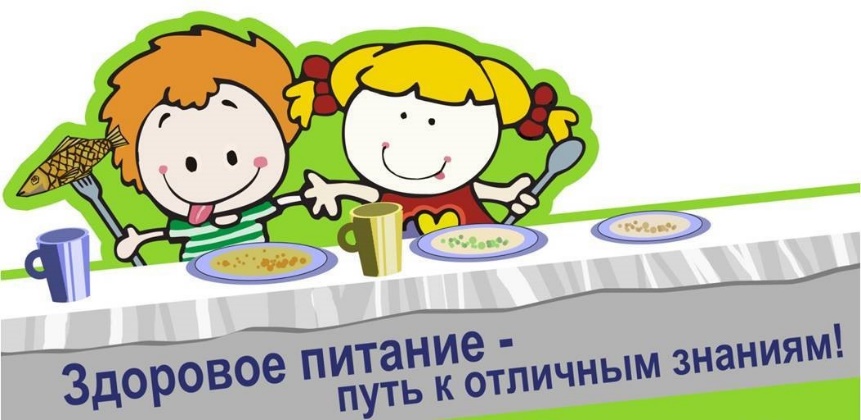 Дорогие ребята! Уважаемые учителя! Родители!Напоминаем, что следующая тематическая пятница пройдёт25 январяТема: #Здоровоепитание37В конце дня будут подведены итоги Пятницы «Здоровое питание 37» и определены победители в следующих номинациях:«Три в одном» Витаминное ассорти. «Овощи, ягоды и фрукты»1 этаж – Овощной стиль2 этаж – Ягодный стиль3 этаж – Фруктовый стиль оригинальность и соответствие теме дня (для участия необходимо предоставить фото)Для 1-4 классов -  на перемене в столовой Культура поведения в столовой (гигиена, эстетика, поведение за столом, % питающихся) Для  5-11 на перемене – квест «Семь правдивых фактов о здоровом питании»  Напоминаем, что участие в тематической пятнице - это ваша возможность заработать баллы и повысить свой рейтинг в конкурсе «Лучший класс года»Желаем всем удачи!Совет старшеклассников